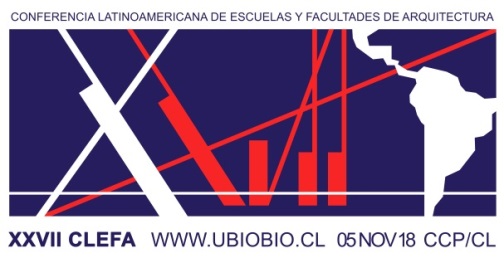 FICHA DE ENVIO DE PROYECTOS A LA BIENAL DE ESTUDIANTESAlumno Coordinador de Equipo: Nombre y Apellidos1  Nombre y Apellidos miembros del Equipo (5 max)2345Universidad:						País:Profesores Guía o Tutores:E-mail coordinador del equipo:			E-mail Tutor principal:Teléfono fijo de la Dirección de Escuela: (País, Área y Número)DECLARACION JURADAEl Director de la Escuela de Arquitectura 		, de la Universidad de		, (país )      , deja constancia que los alumnos arriba inscritos son alumnos regulares del nivel o semestre 		durante el periodo 2018.Nombre: 				Firma: 			 Timbre o Sello:CODIGO DE INSCRICION :CODIGO SECRETO DEL PROYECTO:ENVIOS DE FICHAS DE INSCRIPCION Y PROYECTOS A: bienalxxviiclefa@gmail.com